В старшей группе «Маячок на протяжении месяца идет реализация проекта «Мой верный друг». Этот проект направлен на расширение знаний детей о роли собаки в жизни человека.  В ходе проекта у детей возникло еще много  вопросов: почему собаки бегают за кошками; закапывают кости;  собак трудно дрессировать?  Мы стали с детьми думать, где мы сможем взять эту информацию. Детьми было предложено пригласить к нам в гости специалистов библиотеки.  Им было очень приятно узнать, что дети знают, где можно найти много интересной информации. Гетц Светлана Алексеевна    с удовольствием приняла наше приглашение и приготовила нам интересную и познавательную информацию о собаках. В гости Светлана Алексеевна  пришла с собачкой Булькой, роль которую исполняла Зинаида Владимировна Демкина.  Мероприятие было очень интересным , увлекательным, познавательным. Светлана  Алексеевна и собачка Булька ответили на все интересующие  детей вопросы. Светлана Алексеевна принесла и сделала в группе выставку  художественной литературы «Все о собаках»: рассказы, сказки, энциклопедии; и доступно рассказала, о чем эти книги. Дети рассматривали художественную литературу,  общались друг с другом, задавали разные вопросы, на которые Светлана Алексеевна с интересом отвечала. Детям очень понравилась мероприятие, многие решили расширить свой кругозор,  записаться в библиотеку. 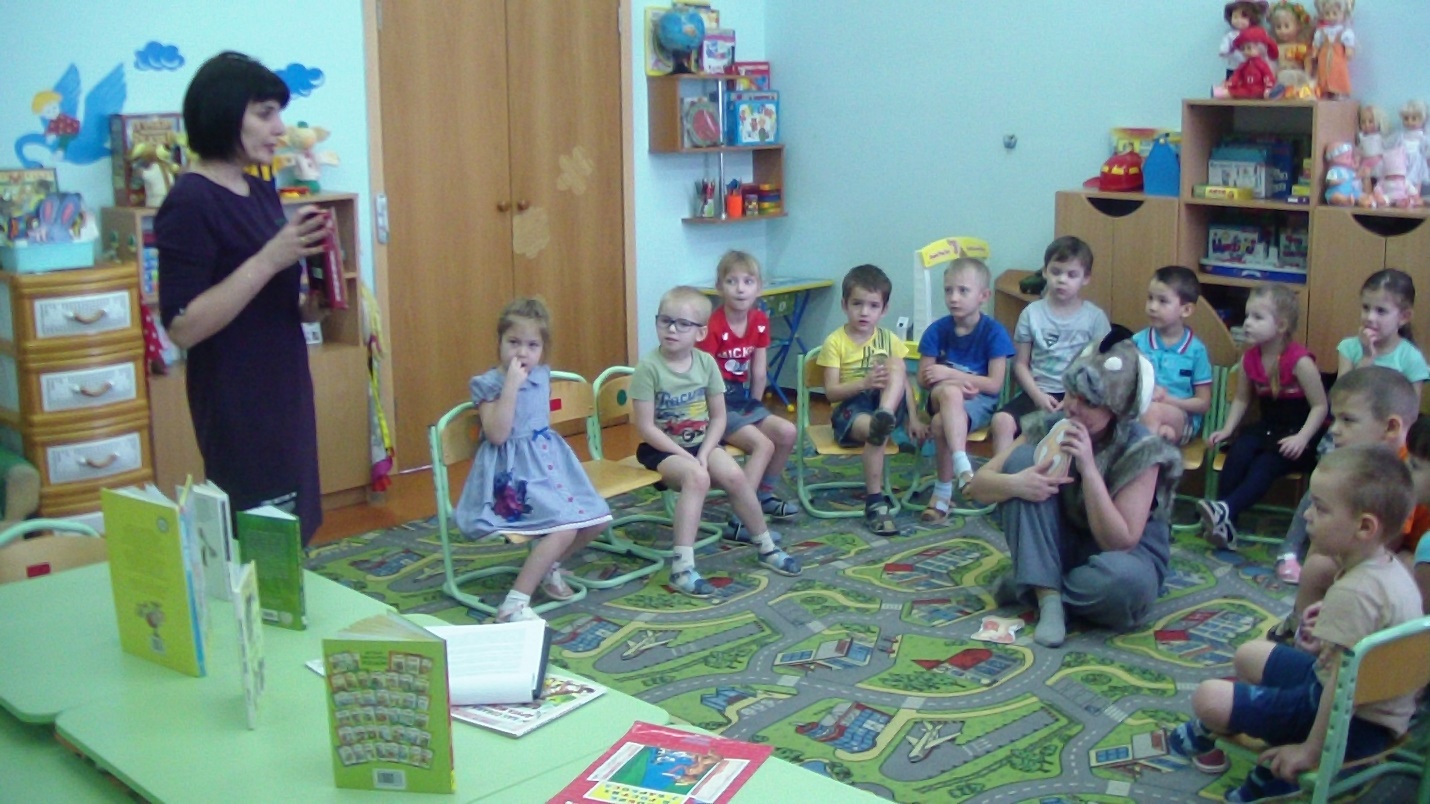 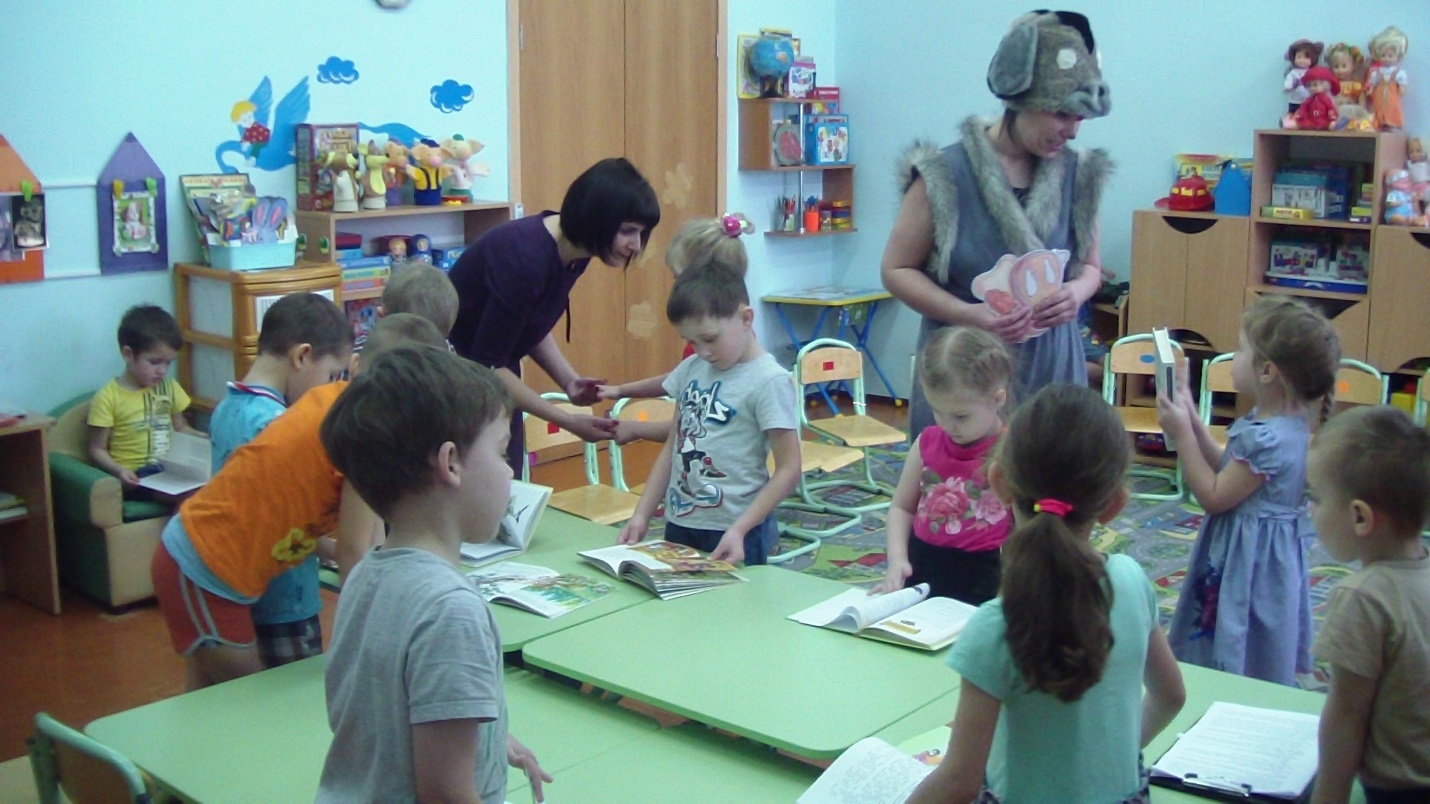 